MIDNIGHT SPECIAL   Huddie Ledbetter[F] Yonder comes Miss [Bb] Rosie, how in the world do you [F] know[F] I can tell her by her [C7] apron, and the dress she [F] woreUmbrella on her [Bb] shoulder, a piece of paper in her [F] hand[F] I heard her tell the [C7] captain, turn loose my [F] manCHORUS:Let the midnight [Bb] special, shine its light on [F] me[F] Let the midnight [C7] special, shine its everlovin’ light on [F] meWhen you get up in the [Bb] mornin’, when that big bell [F] rings[F] You go marchin’ to the [C7] table, you see the same old [F] thingKnife and fork are on the [Bb] table, ain't nothin’ in my [F] pan[F] And you say a word a-[C7]bout it, you get in trouble with the [F] manCHORUS:Let the midnight [Bb] special, shine its light on [F] me[F] Let the midnight [C7] special, shine its everlovin’ light on [F] meIf you ever go to [Bb] Houston, boy you'd better walk [F] right[F] And you better not [C7] gamble, and you better not [F] fightCuz Benson Crocker will ar-[Bb]rest you, and Jimmy Boone will take you [F] down[F] And you can bet your bottom [C7] dollar, that you’re Sugarland [F] boundCHORUS:Let the midnight [Bb] special, shine its light on [F] me[F] Let the midnight [C7] special, shine its everlovin’ light on [F] meWell, jumpin’ little [Bb] Judy, she was a mighty fine [F] gal[F] She brought [C7] jumpin’, to this whole round [F] worldWell, she brought it in the [Bb] mornin’, just awhile ‘fore [F] day[F] Well, she brought me the [C7] news, that my wife was [F] deadThat started me to [Bb] grievin’, whoopin’, hollerin’ and [F] cryin’[F] Then I began to [C7] worry, ‘bout my great long [F] timeCHORUS:Let the midnight [Bb] special, shine its light on [F] me[F] Let the midnight [C7] special, shine its everlovin’ light on [F] me [F]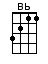 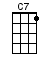 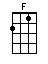 www.bytownukulele.ca